                                      УТВЕРЖДЕН                                                                        постановлением администрации                                                                             муниципального района                                                               «Магарамкентский район»                                                              от «14»   07  2016г. № 488АДМИНИСТРАТИВНЫЙ РЕГЛАМЕНТПРЕДОСТАВЛЕНИЯ МУНИЦИПАЛЬНОЙ УСЛУГИ  «Установление опеки (попечительства – над несовершеннолетними, недееспособными (ограниченно дееспособными) совершеннолетними гражданами».1. Общие положения1.1. Административный регламент предоставления муниципальной услуги «Установление опеки (попечительства – над несовершеннолетними, недееспособными (ограниченно дееспособными) совершеннолетними гражданами» (далее - административный регламент) разработан в соответствии с Федеральным законом от 27.07.2010 № 210-ФЗ «Об организации предоставления государственных и муниципальных услуг».1.2. Административный регламент устанавливает порядок и стандарт предоставления муниципальной услуги  «Установление опеки (попечительства – над несовершеннолетними, недееспособными (ограниченно дееспособными) совершеннолетними гражданами»  (далее - муниципальная услуга) для «Установление опеки (попечительства – над несовершеннолетними, недееспособными (ограниченно дееспособными) совершеннолетними гражданами», в том числе в электронной форме с использованием федеральной государственной информационной системы «Единый портал государственных и муниципальных услуг (функций)» (далее - Единый портал государственных и муниципальных услуг) и информационно-телекоммуникационной сети Интернет с соблюдением норм законодательства Российской Федерации о защите персональных данных, а также состав, последовательность и сроки выполнения административных процедур, требования к порядку их выполнения, порядок и формы контроля за исполнением административного регламента, досудебный (внесудебный) порядок обжалования заявителем решений и действий (бездействия) отдела опеки и попечительства, предоставляющей муниципальную услугу, должностного лица отдела опеки и попечительства либо муниципального служащего при предоставлении муниципальной услуги.1.3. Муниципальная услуга предоставляется совершеннолетним, дееспособным гражданам Российской Федерации, постоянно проживающий на территории муниципального района «Магарамкентский район», за исключением:лиц, лишенных родительских прав, либо ограниченных в родительских правах;лиц, имеющих или имевших судимость, подвергающихся или подвергавшихся уголовному преследованию (за исключением лиц, уголовное преследование в отношении которых прекращено по реабилитирующим основаниям) за преступления против жизни и здоровья, свободы, чести и достоинства личности (за исключением незаконного помещения в психиатрический стационар, клеветы и оскорбления), половой неприкосновенности и половой свободы личности, против семьи и несовершеннолетних, здоровья населения и общественной нравственности, против общественной безопасности, а также лиц, имеющих неснятую или непогашенную судимость за тяжкие или особо тяжкие преступления;лиц, не прошедших подготовку в порядке, установленном пунктом 6 статьи 127 Семейного кодекса Российской Федерации (кроме близких родственников ребенка, а также лиц, которые являются или являлись усыновителями и в отношении которых усыновление не было отменено, и лиц, которые являются или являлись опекунами (попечителями) детей и которые не были отстранены от исполнения возложенных на них обязанностей);лиц, состоящих в союзе, заключенном между лицами одного пола, признанном браком и зарегистрированном в соответствии с законодательством государства, в котором такой брак разрешен, а также лиц, являющихся гражданами указанного государства и не состоящих в браке;лиц, отстраненных от выполнения обязанностей опекуна (попечителя);бывших усыновителей, если усыновление отменено судом по их вине;лиц, больных хроническим алкоголизмом или наркоманией;страдающих заболеваниями, при наличии которых лицо не может принять ребенка под опеку, попечительство, взять его в приемную семью. (далее - заявитель).2. Стандарт предоставления муниципальной услуги2.1. Наименование муниципальной услуги «Установление опеки (попечительства – над несовершеннолетними, недееспособными (ограниченно дееспособными) совершеннолетними гражданами».2.2. Муниципальная услуга предоставляется: в Администрации МР «Магарамкентский район» в отделе опеки и попечительства администрации МР «Магарамкентский район» (далее - Отдел опеки и попечительства).Процедура предоставления муниципальной услуги осуществляется: в отделе опеки и попечительства.2.3. Место нахождения: Отдел опеки и попечительства. Республика Дагестан, Магарамкентский район, с.Магарамкент, ул.Гагарина,2. Почтовый адрес: 368780, РД Администрации МР «Магарамкентский район» Отдел опеки и попечительства График работы:Приемные дни: понедельник-пятница, с 8-00 до 17-00ч. (рабочие дни с указанием времени работы и перерыва на обед)Рабочие дни: понедельник-пятница, с 8-00 до 17-00ч.: Перерыв: с 12-00 до 13-00ч., Выходные дни: суббота-воскресенье. (выходные дни)Прием заявлений на предоставление муниципальной услуги осуществляется в кабинете отдела опеки и попечительства  (номер кабинета) №17График приема заявлений и документов: Понедельник- пятница, перерыв с 12-00 по 13-00 (рабочие дни с указанием времени работы и перерыва на обед)Адрес электронной почты: opekamag@mail.ruАдрес официального сайта: www.adminmr.ruСведения о месте нахождения, номерах справочных телефонов, адресах электронной почты размещаются на информационном стенде, официальном сайте администрации муниципального района «Магарамкентский район» и Едином портале государственных и муниципальных услуг.Сведения о месте нахождения и номерах справочных телефонов, адресах электронной почты отдела опеки и попечительства администрации МР «Магарамкентский район» (наименование структурного подразделения органа местного самоуправления муниципального образования, осуществляющего предоставление муниципальной услуги): «Установление опеки (попечительства – над несовершеннолетними, недееспособными (ограниченно дееспособными) совершеннолетними гражданами» размещаются на информационных стендах, официальном сайте администрации МР «Магарамкентский район», на Едином портале государственных и муниципальных услуг (www.gosuslugi.ru).2.4. Адрес официального сайта, адрес электронной почты администрации МР «Магарамкентский район» www.adminmr.ru.2.5. Результатом предоставления муниципальной услуги является: выдача заключения о возможности или о невозможности гражданина быть опекуном (попечителем);принятие решение о назначении опекуна (попечителя) либо отказ в назначении опекуна (попечителя);заключение договора об осуществлении опеки (попечительства) в отношении несовершеннолетнего на возмездных условиях, в том числе договора о приемной семье.2.6. Срок предоставления муниципальной услуги - не более 30 дней.2.7. Предоставление муниципальной услуги осуществляется в соответствии с: Конституция Российской Федерации («Российская газета», 25 декабря 1993 года);Семейный кодекс Российской Федерации (Собрание законодательства РФ, 01.01.1996, № 1, ст. 16);Гражданский кодекс Российской Федерации (Собрание законодательства РФ, 05.12.1994, № 32, ст. 330);Федеральный закон от 24.04.2008 № 48-ФЗ «Об опеке и попечительстве» (Собрание законодательства РФ, 28.04.2008, № 17, ст. 1755);Федеральный закон от 27.07.2010 № 210-ФЗ «Об организации предоставления государственных и муниципальных услуг» (Собрание законодательства РФ, 02.08.2010, № 31, ст. 4179);Постановление Правительства Российской Федерации от 18.05.2009 № 423 «Об отдельных вопросах осуществления опеки и попечительства в отношении несовершеннолетних граждан» (Собрание законодательства РФ, 25.05.2009, № 21, ст. 2572);          № 66 Закон Республики Дагестан "О размерах и порядке выплат денежных средств на содержание детей в семьях опекунов (попечителей), приёмных семьях, а также о размерах оплаты труда приёмных родителей и льготах, предоставляемых приёмной семье".         №423 Постановление Правительства Российской Федерации "Об отдельных вопросов осуществления опеки и попечительства в отношении несовершеннолетних граждан".№ 48-ФЗ Федеральным закон "Об опеке и попечительстве".№ 210-ФЗ Федеральным закон "Об организации предоставления государственных и муниципальных услуг".№ 59-ФЗ Федеральный закон от 2 мая . № 59-ФЗ "О порядке рассмотрения обращений граждан Российской Федерации" (Собрание законодательства Российской Федерации, 2006, N 19, ст. 2060; 2007, N 40, ст. 4717).2.8. Исчерпывающий перечень документов, необходимых в соответствии с нормативными правовыми актами для предоставления муниципальной услуги и услуг, которые являются необходимыми и обязательными для предоставления муниципальной услуги, подлежащих представлению заявителем, порядок их предоставления.2.8.1. Исчерпывающий перечень документов, необходимых в соответствии с нормативными правовыми актами для предоставления муниципальной услуги и услуг, которые являются необходимыми и обязательными для предоставления муниципальной услуги, подлежащих представлению заявителем, порядок их предоставления.Исчерпывающий перечень документов, необходимых в соответствии с нормативными правовыми актами для предоставления услуги с разделением на документы и информацию, которые заявитель должен представить  самостоятельно и документы, которые праве представить по собственной инициативе, так как они подлежат представлению в рамках межведомственного взаимодействия.Перечень документов, необходимых для получения муниципальной услуги:Заявление с просьбой о назначении его опекуном (приложение №2 к настоящему административному регламенту).Справка с места работы лица, выразившего желание стать опекуном, с указанием должности и размера средней заработной платы за последние 12 месяцев и (или) иной документ, подтверждающий доход указанного лица, или справка с места работы супруга (супруги) лица, выразившего желание стать опекуном, с указанием должности и размера средней заработной платы за последние 12 месяцев и (или) иной документ, подтверждающий доход супруга (супруги) (принимается в течение одного года со дня выдачи).Медицинское заключение о состоянии здоровья по результатам освидетельствования гражданина, выразившего желание стать опекуном, выданное в порядке, устанавливаемом Министерством здравоохранения Российской Федерации (принимается в течение 6 месяцев со дня его выдачи).Копия свидетельства о браке (если гражданин, выразивший желание стать опекуном, состоит в браке).Письменное согласие совершеннолетних членов семьи с учетом мнения детей, достигших 10-летнего возраста, проживающих совместно с гражданином, выразившим желание стать опекуном, на прием ребенка (детей) в семью.Копия свидетельства или иного документа о прохождении подготовки лица, желающего принять на воспитание в свою семью ребенка, оставшегося без попечения родителей, в порядке, установленном пунктом 6 статьи 127 Семейного кодекса Российской Федерации (кроме близких родственников детей, а также лиц, которые являются или являлись опекунами (попечителями) детей и которые не были отстранены от исполнения возложенных на них обязанностей, и лиц, которые являются или являлись усыновителями и в отношении которых усыновление не было отменено).7. Автобиография.При изменении фамилии, имени или отчества кого-либо из заявителей с заявлением должен быть представлен документ, подтверждающий это изменение.2.8.2. В рамках межведомственного информационного взаимодействия осуществляемого в порядке и сроки, установленные законодательством и муниципальными правовыми актами администрации МР «Магарамкентский район», запрашиваются следующие документы:Выписка из домовой (поквартирной) книги с места жительства или иной документ, подтверждающие право пользования жилым помещением либо право собственности на жилое помещение, и копия финансового лицевого счета с места жительства.Справка органов внутренних дел, подтверждающая отсутствие у гражданина, выразившего желание стать опекуном, судимости или факта уголовного преследования за преступления, предусмотренные пунктом 1 статьи 146 Семейного кодекса Российской Федерации (принимается в течение одного года со дня выдачи).Копия пенсионного удостоверения, справка из территориального органа Пенсионного фонда Российской Федерации или иного органа, осуществляющего пенсионное обеспечение (для лиц, основным источником доходов которых являются страховое обеспечение по обязательному пенсионному страхованию или иные пенсионные выплаты).Для направления запросов о предоставлении документов, установленных настоящим пунктом заявитель обязан предоставить в отдел опеки и попечительства сведения, предоставление которых необходимо в соответствии с законодательством Российской Федерации для получения этих документов.Непредставление заявителем документов, подлежащих представлению в рамках межведомственного информационного взаимодействия, не является основанием для отказа заявителю в предоставлении муниципальной услуги.Специалисты отдела опеки и попечительства не вправе требовать от заявителя представления документов и информации, которые находятся в распоряжении органов, предоставляющих государственные услуги, государственных органов, органов местного самоуправления, организаций, в соответствии с нормативными правовыми актами Российской Федерации, правовыми актами автономного округа и не предусмотренные п.2.8. настоящего административного регламента.       Документы, необходимые для оформления опеки или попечительства гражданином, имеющим заключение органов опеки ипопечительства, выданное по месту жительства, о возможности быть усыновителем:Заявление с просьбой о назначении его опекуном (приложение №2 к настоящему административному регламенту).Заключение органа опеки и попечительства, выданное по месту жительства, о возможности гражданина быть усыновителем (Документ, действителен в течение 2 лет со дня его выдачи).Письменное согласие совершеннолетних членов семьи с учетом мнения детей, достигших 10-летнего возраста, проживающих совместно с гражданином, выразившим желание стать опекуном, на прием ребенка (детей) в семью.Заявитель вправе по собственной инициативе представить указанные в пункте 2.8.2 документы в Отдел опеки и попечительства (наименование структурного подразделения органа местного самоуправления муниципального образования, осуществляющего предоставление муниципальной услуги).2.9. Документы для предоставления муниципальной услуги подаются в письменной форме:на бумажном носителе лично в отдел опеки и попечительства, осуществляющего предоставление муниципальной услуги или почтовым отправлением в адрес отдела опеки и попечительства , в электронной форме посредством Единого портала государственных и муниципальных услуг.При представлении документов через Единый портал государственных и муниципальных услуг документы представляются в форме электронных документов, подписанных электронной подписью.Получение муниципальной услуги возможно через государственное автономное учреждение Республики Дагестан «Многофункциональный центр организации предоставления государственных и муниципальных услуг в Республике Дагестан» (МФЦ Магарамкентского района».2.10. Все документы подаются на русском языке либо должны иметь заверенный в установленном законом порядке перевод на русский язык.   Представленные документы должны соответствовать следующим требованиям:текст документа написан разборчиво от руки или при помощи средств электронно-вычислительной техники;фамилия, имя и отчество (последнее - при наличии), его почтовый адрес, телефон написаны полностью;в документах отсутствуют неоговоренные исправления;документы не исполнены карандашом.2.11. Не допускается требовать от заявителя документы, не предусмотренные подпунктом 2.8.1.    2.12. Представленные документы должны соответствовать следующим требованиям:текст документа написан разборчиво от руки или при помощи средств электронно-вычислительной техники;фамилия, имя и отчество (последнее - при наличии), его почтовый адрес, телефон написаны полностью;в документах отсутствуют неоговоренные исправления;документы не исполнены карандашом. 2.13. Исчерпывающий перечень оснований для отказа в приеме документов, необходимых для предоставления муниципальной услуги.Основания для отказа в приеме документов, необходимых для предоставления муниципальной услуги:представление документов, не соответствующих перечню, указанному в подпункте 2.8. настоящего административного регламента;предоставление документов, не соответствующих требованиям, установленным 2.10  настоящего административного регламента.2.14. Исчерпывающий перечень оснований для отказа в предоставлении муниципальной услуги.    не соответствие заявителя требованиям, установленным 1.3. настоящего Административного регламента;наличие обстоятельств, установленных действующим законодательством Российской Федерации, препятствующих гражданину стать опекуном или попечителем, либо принять детей, оставшихся без попечения родителей, в семью на воспитание в иных установленных семейным законодательством Российской Федерации формах.2.15. Порядок, размер и основания взимания государственной пошлины или иной платы, установленной за предоставление муниципальной услуги.Муниципальная услуга предоставляется бесплатно.2.16. Максимальный срок ожидания в очереди при подаче заявления о предоставлении муниципальной услуги и при получении результата предоставления муниципальной услуги.Срок ожидания в очереди при подаче заявления о предоставлении муниципальной услуги и при получении результата предоставления муниципальной услуги не должен превышать 15 минут.2.17. Срок регистрации заявления о предоставлении муниципальной услуги.Регистрация заявления, поданного заявителем, в том числе в электронном виде, осуществляется в день приема.При получении заявления и документов в форме электронных документов, поступивших при обращении заявителя через Единый портал государственных и муниципальных услуг, заявителю направляется уведомление в электронной форме, подтверждающее получение и регистрацию заявления и документов.2.18. Для получения информации по вопросам предоставления муниципальной услуги, в том числе о ходе предоставления муниципальной услуги, заявитель обращается:в устной форме лично в часы приема в: Отдел опеки и попечительства, осуществляющего предоставление муниципальной услуги): «Установление опеки (попечительства – над несовершеннолетними, недееспособными (ограниченно дееспособными) совершеннолетними гражданами»  или по телефону в соответствии с режимом работы: телефон 55-18-09 понедельник-пятница с 8-00 до 17-00ч. (наименование структурного подразделения органа местного самоуправления муниципального образования, осуществляющего предоставление муниципальной услуги);в письменной форме лично или почтовым отправлением в адрес управления;в электронной форме в адрес:  opekamag@mail.ru, осуществляющего предоставление муниципальной услуги: «Установление опеки (попечительства – над несовершеннолетними, недееспособными (ограниченно дееспособными) совершеннолетними гражданами», или через Единый портал государственных и муниципальных услуг.При устном обращении (лично или по телефону) заявителя за информацией по вопросу предоставления муниципальной услуги, в том числе о ходе предоставления муниципальной услуги, специалисты: Отдела опеки и попечительства , осуществляющего предоставление муниципальной услуги): «Установление опеки (попечительства – над несовершеннолетними, недееспособными (ограниченно дееспособными) совершеннолетними гражданами» (лично или по телефону) осуществляют устное информирование обратившегося за информацией заявителя.При устном обращении заявителя лично содержание устного обращения заносится в карточку личного приема заявителя. В случае если изложенные в устном обращении факты и обстоятельства являются очевидными и не требуют дополнительной проверки, ответ на обращение с согласия заявителя может быть дан устно в ходе личного приема, о чем делается запись в карточке личного приема заявителя.Ответ на телефонный звонок должен содержать информацию о фамилии, имени, отчестве и должности сотрудника, принявшего телефонный звонок.При ответах на телефонные звонки и обращения заявителей лично в часы приема специалисты: Отдела опеки и попечительства, осуществляющего предоставление муниципальной услуги: «Установление опеки (попечительства – над несовершеннолетними, недееспособными (ограниченно дееспособными) совершеннолетними гражданами» подробно и в вежливой форме информируют обратившихся по интересующим их вопросам.Устное информирование каждого обратившегося за информацией заявителя осуществляется не более 15 минут. Время ожидания в очереди при личном приеме не должно превышать 15 минут.Если для подготовки ответа на устное обращение требуется более 15 минут, специалисты Отдела опеки и попечительства, осуществляющего предоставление муниципальной услуги): «Установление опеки (попечительства – над несовершеннолетними, недееспособными (ограниченно дееспособными) совершеннолетними гражданами», осуществляющие устное информирование, предлагают заявителю назначить другое удобное для него время для устного информирования либо направить заявителю письменный ответ посредством почтового отправления либо в электронной форме.При получении от заявителя письменного обращения лично, посредством почтового отправления или обращения в электронной форме, в том числе через Единый портал государственных и муниципальных услуг, о предоставлении информации по вопросам предоставления муниципальной услуги, в том числе о ходе предоставления муниципальной услуги, информирование осуществляется в письменной форме. Обращение регистрируется в день поступления в отделе опеки и попечительств.Письменный ответ подписывается в отделе опеки и попечительства, осуществляющего предоставление муниципальной услуги) «Установление опеки (попечительства – над несовершеннолетними, недееспособными (ограниченно дееспособными) совершеннолетними гражданами» содержит фамилию и номер телефона исполнителя и выдается заявителю лично или направляется по почтовому адресу, указанному в обращении, или по адресу электронной почты, указанному в обращении, или через Единый портал государственных и муниципальных услуг.Если в письменном обращении не указаны фамилия физического лица (наименование юридического лица), направившего обращение, и почтовый адрес, адрес электронной почты, по которому должен быть направлен ответ, ответ на обращение не дается.Ответ на обращение направляется заявителю в течение 25 дней со дня регистрации обращения в отделе опеки и попечительства, осуществляющего предоставление муниципальной услуги) «Установление опеки (попечительства – над несовершеннолетними, недееспособными (ограниченно дееспособными) совершеннолетними гражданами». 2.19. Здание, в котором предоставляется муниципальная услуга, оборудуется системами пожарной сигнализации, средствами пожаротушения, предусматриваются пути эвакуации, места общего пользования (туалеты, гардероб).На территории, прилегающей к зданию, оборудуются парковочные места для стоянки легкового автотранспорта, в том числе не менее десяти процентов мест (но не менее одного места) для парковки специальных автотранспортных средств инвалидов.Доступ заявителей к парковочным местам является бесплатным.Вход в здание оформляется табличкой, информирующей о наименовании органа (организации), предоставляющего муниципальную услугу.Вход в здание оборудуется устройством для маломобильных граждан.Помещения для приема заявителей оборудуются пандусами, лифтами, санитарно-техническими помещениями (доступными для инвалидов), расширенными проходами, позволяющими обеспечить беспрепятственный доступ заявителей, включая заявителей, использующих кресла-коляски и собак-проводников.Места ожидания в очереди оборудуются стульями, кресельными секциями.Места для информирования, предназначенные для ознакомления заявителей с информационными материалами, оборудуются информационным стендом.Информационный стенд располагается в доступном месте и содержит следующую информацию:о порядке предоставления муниципальной услуги (в текстовом виде и в виде блок-схемы, наглядно отображающей алгоритм прохождения административной процедуры);текст административного регламента с приложениями;о месте нахождения, графике работы, номерах справочных телефонов, адресах официального сайта и электронной почты, где заинтересованные лица могут получить информацию, необходимую для предоставления муниципальной услуги;график работы, номер кабинета, в котором предоставляется муниципальная услуга, фамилии, имена, отчества специалистов, ответственных за предоставление муниципальной услуги;выдержки из нормативных правовых актов по наиболее часто задаваемым вопросам.2.20. Показателями доступности муниципальной услуги являются:возможность получения заявителем полной и достоверной информации о порядке предоставления муниципальной услуги, в том числе в электронной форме;транспортная доступность мест предоставления муниципальной услуги;обеспечение беспрепятственного доступа к местам предоставления муниципальной услуги для маломобильных групп граждан (входы в помещения оборудуются пандусами, расширенными проходами, позволяющими обеспечить беспрепятственный доступ маломобильных групп граждан, включая инвалидов, использующих кресла-коляски и собак-проводников);наличие бесплатной парковки автотранспортных средств, в том числе парковки для специальных транспортных средств инвалидов;предоставление бесплатно муниципальной услуги и информации о ней.2.21. Показателями качества муниципальной услуги являются:исполнение обращения в установленные сроки;соблюдение порядка выполнения административных процедур.3. Состав, последовательность и сроки выполнения административных процедур (действий), требования к порядку их выполнения, в том числе особенности выполнения административных процедур (действий) в электронной форме, а также, особенностей выполнения административных процедур в многофункциональныхцентрах.Блок	- схема последовательности действий при предоставлении муниципальной услуги приводится в приложении № 1 к настоящему Административному регламенту.Предоставление муниципальной услуги включает в себя следующие административные процедуры:Прием и регистрация документов, указанных в пунктах 2.8.1, 2.8.2  настоящего Административного регламента, на предоставление муниципальной услуги;Рассмотрение документов для установления права на получение муниципальной услуги и принятие решения о предоставлении либо отказе в предоставлении муниципальной услуги;Выдача результата предоставления муниципальной услуги заявителю (решения).С момента реализации технической возможности муниципальная услуга может быть предоставлена в электронной форме посредством Регионального портала и (или) Единого портала для заявителей, прошедшихпроцедуру регистрации и авторизации в федеральной государственной информационной системе "Единая система идентификации и аутентификации в инфраструктуре, обеспечивающей информационно- технологическое взаимодействие информационных систем, используемых для предоставления государственных и муниципальных услуг в электронной форме" и/или использующих при получении муниципальной услуги в электронной форме универсальную электронную карту.Описание последовательности действий при приеме и регистрации документов на предоставление муниципальной услуги.Основанием для начала административной процедуры является обращение заявителя в отдел опеки и попечительства с комплектом документов, необходимых для предоставления муниципальной услуги.Специалист отдела опеки и попечительства в обязанности которого входит принятие документов:регистрирует заявление с приложенными документами в соответствии с установленными правилами делопроизводства общем отделе Управления делами администрации МР «Магарамкентский район»;выдает расписку-уведомление о приеме (регистрации) документов, указанных в пунктах 2.8.1, 2.8.2  настоящего Административного регламента.Специалист отдела опеки и попечительства, ответственный за прием и регистрацию документов, регистрирует заявление с комплектом документов в журнале регистрации обращений.Результатом административной процедуры является регистрация документов, предусмотренных настоящим Административным регламентом.Продолжительность административной процедуры - не более 10 минут.Описание последовательности действий при рассмотрении документов для установления права на получение муниципальной услуги и принятии решения о предоставлении либо отказе в предоставлении муниципальной услуги.Основанием для начала административной процедуры является поступление заявления и документов к специалисту отдела опеки и попечительства, ответственному за предоставление муниципальной услуги.Ответственный специалист отдела опеки и попечительства:Проверяет соответствие представленных документов требованиям, предусмотренным пунктом 2.12 настоящего Административного регламента.В случае, если заявителем самостоятельно не были предоставлены документы, предусмотренные п. 2.8.2 настоящего Административного регламента в течение 3-х рабочих дней со дня предоставления документов, предусмотренных 2.8.1 настоящего Административного регламента направляет запросы в форме электронного документа с использованием единой системы межведомственного электронного взаимодействия, а в случаи отсутствия у соответствующего уполномоченного органа доступа к единой системе межведомственного электронного взаимодействия - в форме документа на бумажном носителе с соблюдением норм законодательства Российской Федерации о защите персональных данных.Ответы на запросы отдела опеки и попечительства о предоставлении документов, предусмотренных 2.8.2 настоящего Административного регламента, направляются в отдел опеки и попечительства в течение 5 рабочих дней со дня получения соответствующего запроса, справка органов внутренних дел, подтверждающая отсутствие у гражданина, выразившего желание стать опекуном, судимости или факта уголовного преследования за преступления, предусмотренные пунктом 1 статьи 146 Семейного кодекса Российской Федерации в течение 30 календарных дней со дня получения соответствующего запроса.При наличии оснований, предусмотренных пунктом 2.14 настоящего Административного регламента, ответственный специалист отдела опеки и попечительства в течение 1 дня готовит решение об отказе в предоставлении муниципальной услуги с указанием причин отказа. Решение об отказе в предоставлении муниципальной услуги оформляется в форме уведомления.Результатом административного действия является подписание уполномоченным лицом решения об отказе в предоставлении муниципальной услуги.При отсутствии оснований, предусмотренных пунктом 2.14 настоящего Административного регламента, ответственный за предоставление муниципальной услуги специалист отдела опеки и попечительства:В течение 3 дней со дня представления документов, предусмотренных пунктами 2.8.1, 2.8.2  настоящего Административного регламента, производит обследование условий жизни заявителя, в ходе которого определяется отсутствие установленных пунктом 2.14 обстоятельств, препятствующих назначению его опекуном и составляет акт обследования.В течение 10 дней со дня предоставления документов, предусмотренных пунктами 2.8.1, 2.8.2  настоящего Административного регламента, на основании указанных документов и акта обследования принимает решение о назначении опекуна (о возможности гражданина быть опекуном, которое является основанием для постановки его на учет в качестве гражданина, выразившего желание стать опекуном) либо решение об отказе в назначении опекуна (о невозможности гражданина быть опекуном) с указанием причин отказа.Решение о назначении опекуна или об отказе в назначении опекуна оформляется в форме акта - постановления администрации муниципального района «Магарамкентский район», а о возможности или о невозможности гражданина быть опекуном - в форме заключения.Результатом административной процедуры является подписание уполномоченным лицом акта о назначении опекуна или об отказе в назначении опекуна либо решение о возможности или о невозможности гражданина быть опекуном.Продолжительность административной процедуры не более 10 дней со дня предоставления документов, предусмотренных пунктами 2.8.1, 2.8.2  настоящего Административного регламента.- В случаи, если опека (попечительство) в отношении несовершеннолетнего будет осуществляться на возмездных условиях, с заявителем заключается договор об осуществлении опеки (попечительства) в отношении несовершеннолетнего на возмездных условиях, в том числе договор о приемной семье.Результатом административной процедуры является подписание уполномоченным лицом отдела опеки и попечительства и заявителем договора об осуществлении опеки (попечительства) в отношении несовершеннолетнего на возмездных условиях, в том числе договора о приемной семье.Продолжительность административной процедуры не более 10 дней.3.6. Выдача результата предоставления муниципальной услуги заявителю (решения).Основанием для начала процедуры выдачи результата предоставления муниципальной услуги (решения) является подписание начальником отдела опеки и попечительства или уполномоченным должностным лицом соответствующих документов и поступление их к специалисту, ответственному за выдачу документов.Решения об отказе в предоставлении муниципальной услуги направляется (вручается) заявителю в течение 3-х дней со дня его подписания.Акт о назначении опекуна или об отказе в назначении опекуна либо заключение о возможности или о невозможности гражданина быть опекуном направляется (вручается) заявителю в течение 3-х дней со дня его подписания.Вместе с актом о назначении опекуна (об отказе в назначении опекуна) или заключением о возможности (невозможности) гражданина быть опекуном заявителю возвращаются все представленные документы и разъясняется порядок обжалования соответствующего решения. Копии документов хранятся в отделе опеки и попечительства.Результатом административной процедуры является направление заявителю акта о назначении опекуна или об отказе в назначении опекуна либо заключения о возможности или о невозможности гражданина быть опекуном, решения об отказе в предоставлении муниципальной услуги.Продолжительность административной процедуры не более 3 дней.3) Договор об осуществлении опеки (попечительства) в отношении несовершеннолетнего на возмездных условиях, в том числе договор о приемной семье вручается заявителю в день его подписания4. Формы контроля за исполнениемадминистративного регламента4.1. Контроль за предоставлением муниципальной услуги осуществляется в форме текущего контроля за соблюдением и исполнением специалистами Отдела опеки и попечительства  «Установление опеки (попечительства – над несовершеннолетними, недееспособными (ограниченно дееспособными) совершеннолетними гражданами» последовательности административных действий, определенных административными процедурами по предоставлению муниципальной услуги, плановых и внеплановых проверок полноты и качества предоставления муниципальной услуги.4.2. Текущий контроль за соблюдением и исполнением специалистами Отдела опеки и попечительства последовательности административных действий, определенных административными процедурами по предоставлению муниципальной услуги, осуществляется начальником Отдела опеки и попечительства,  «Установление опеки (попечительства – над несовершеннолетними, недееспособными (ограниченно дееспособными) совершеннолетними гражданами».4.3. Контроль за полнотой и качеством предоставления муниципальной услуги включает в себя проведение плановых и внеплановых проверок с целью выявления и устранения нарушений прав заявителей, принятие мер по устранению соответствующих нарушений.4.4. Для проведения проверки полноты и качества предоставления муниципальной услуги создается комиссия, состав которой утверждается распоряжением главы муниципального района «Магарамкентский район»  «Установление опеки (попечительства – над несовершеннолетними, недееспособными (ограниченно дееспособными) совершеннолетними гражданами».Периодичность проведения проверок носит плановый характер (осуществляется на основании полугодовых или годовых планов работы) и внеплановый характер (по конкретному обращению).Результаты проверки оформляются в виде акта, в котором отмечаются выявленные недостатки и указываются предложения об их устранении. Акт подписывается всеми членами комиссии.4.5. По результатам контроля, в случае выявления нарушений прав заявителей, виновные лица привлекаются к дисциплинарной ответственности в соответствии с законодательством Российской Федерации.5. Досудебный (внесудебный) порядок обжалования заявителем решений и действий (бездействия) Отдела опеки и попечительства  (органа местного самоуправления муниципального образования), предоставляющего муниципальную услугу, должностного лица: начальника, ведущего специалиста и специалиста 1-ой категории Отдела опеки и попечительства  (органа местного самоуправления муниципального образования) либо муниципального служащего5.1. Заявитель имеет право обжаловать решения и действия (бездействие)  отдела опеки и попечительства, предоставляющей муниципальную услугу, должностного лица Отдела опеки и попечительства  в ходе предоставления муниципальной услуги, в досудебном (внесудебном) порядке.5.2. Заявитель имеет право обратиться с жалобой, в том числе в следующих случаях:нарушения срока регистрации заявления заявителя о предоставлении муниципальной услуги;нарушения срока предоставления муниципальной услуги;требования у заявителя документов, не предусмотренных нормативными правовыми актами Российской Федерации, Республики Дагестан, муниципальными правовыми актами администрации МР «Магарамкентский район» для предоставления муниципальной услуги;отказа в приеме документов, представление которых предусмотрено нормативными правовыми актами Российской Федерации, Республики Дагестан, муниципальными правовыми актами администрации МР «Магарамкентский район»  для предоставления муниципальной услуги, у заявителя;отказа в предоставлении муниципальной услуги, если основания для отказа не предусмотрены нормативными правовыми актами Российской Федерации, Республики Дагестан, муниципальными правовыми актами администрации МР «Магарамкентский район»  для предоставления муниципальной услуги; «Установление опеки (попечительства – над несовершеннолетними, недееспособными (ограниченно дееспособными) совершеннолетними гражданами» затребования с заявителя при предоставлении муниципальной услуги платы, не предусмотренной нормативными правовыми актами Российской Федерации, Республики Дагестан, муниципальными правовыми актами администрации МР «Магарамкентский район»;отказа Отдела опеки и попечительства, должностного лица Отдела опеки и попечительства  в исправлении допущенных опечаток и ошибок в выданных в результате предоставления муниципальной услуги документах либо нарушения установленного срока таких исправлений.5.3. Требования к порядку подачи жалобы:жалоба на решение, принятое Отделом опеки и попечительства, подается главе муниципального района МР «Магарамкентский район»;жалоба на решение и действия (бездействие) Отдела опеки и попечительства подается главе муниципального района «Магарамкентский район»;жалоба на действия (бездействие) муниципального служащего Отдела опеки и попечительства подается начальнику Отдела опеки и попечительства .5.4. Жалоба подается в письменной форме на бумажном носителе, в том числе при личном приеме заявителя, или в электронной форме. Регистрация жалобы осуществляется в день ее поступления.5.4.1. Жалоба в письменной форме на бумажном носителе может быть подана:непосредственно в отдел корреспонденции – общий Отдел Управлении делами администрации МР «Магарамкентский район»;.почтовым отправлением по месту нахождения Отдела опеки и попечительства;в ходе личного приема главы МР «Магарамкентский район», начальника отдела опеки и попечительства;через государственное автономное учреждение Республики Дагестан «Многофункциональный центр организации предоставления государственных и муниципальных услуг в Республике Дагестан» (МФЦ Магарамкентского района).При подаче жалобы при личном приеме заявитель представляет документ, удостоверяющий его личность в соответствии с законодательством Российской Федерации.При подаче жалобы через представителя представляется документ, подтверждающий полномочия представителя.5.4.2. В электронной форме жалоба может быть подана заявителем посредством:официального сайта администрации МР «Магарамкентский район»;Единого портала государственных и муниципальных услуг.При подаче жалобы в электронной форме документ, подтверждающий полномочия представителя, представляется в форме электронного документа, подписанного электронной подписью, вид которой предусмотрен законодательством Российской Федерации, при этом документ, удостоверяющий личность заявителя, не требуется.5.5. Жалоба должна содержать:наименование органа, предоставляющего муниципальную услугу, должностного лица органа, предоставляющего муниципальную услугу, либо муниципального служащего, решения и действия (бездействие) которых обжалуются;фамилию, имя, отчество (последнее - при наличии), сведения о месте жительства заявителя - физического лица либо наименование, сведения о месте нахождения заявителя - юридического лица, а также номер (номера) контактного телефона, адрес (адреса) электронной почты (при наличии) и почтовый адрес, по которому должен быть направлен ответ заявителю (его представителю);сведения об обжалуемых решениях и действиях (бездействии) Отдела опеки и попечительства, должностного лица Отдела опеки и попечительства;доводы, на основании которых заявитель не согласен с решением и действием (бездействием) Отдела опеки и попечительства, осуществляющего предоставление муниципальной услуги  «Установление опеки (попечительства – над несовершеннолетними, недееспособными (ограниченно дееспособными) совершеннолетними гражданами», должностного лица отдела опеки и попечительства либо муниципального служащего. Заявителем могут быть представлены документы (при наличии), подтверждающие доводы заявителя, либо их копии.5.6. Жалоба, поступившая в отдел опеки и попечительства осуществляющего предоставление муниципальной услуги  «Установление опеки (попечительства – над несовершеннолетними, недееспособными (ограниченно дееспособными) совершеннолетними гражданами», подлежит рассмотрению в течение 15 рабочих дней со дня ее регистрации, а в случае обжалования отказа Отдела опеки и попечительства, должностного лица Отдела опеки и попечительства в приеме документов у заявителя (его представителя) либо в исправлении допущенных опечаток и ошибок или в случае обжалования нарушения установленного срока таких исправлений - в течение пяти рабочих дней со дня ее регистрации.5.7. В случае если жалоба подана заявителем в структурное подразделение администрации МР «Магарамкентский район», должностному лицу администрации МР «Магарамкентский район», в компетенцию которого не входит принятие решения по жалобе в соответствии с пунктом 5.3, указанное структурное подразделение администрации МР «Магарамкентский район», должностное лицо администрации МР «Магарамкентский район» в течение двух рабочих дней со дня ее регистрации направляет жалобу в уполномоченное на ее рассмотрение структурное подразделение администрации МР «Магарамкентский район», должностному лицу администрации МР «Магарамкентский район» и в письменной форме информирует заявителя о перенаправлении жалобы.Срок рассмотрения жалобы исчисляется со дня регистрации жалобы в уполномоченном на ее рассмотрение структурном подразделении администрации МР «Магарамкентский район».5.8. По результатам рассмотрения жалобы глава МР «Магарамкентский район», начальник отдела опеки и попечительства  принимает одно из следующих решений:удовлетворяет жалобу, в том числе в форме отмены принятого решения, исправления допущенных Отделом опеки и попечительства  опечаток и ошибок в выданных в результате предоставления муниципальной услуги документах, возврата заявителю денежных средств, взимание которых не предусмотрено нормативными правовыми актами Российской Федерации, Республики Дагестан, муниципальными правовыми актами администрации МР «Магарамкентский район», а также в иных формах;отказывает в удовлетворении жалобы.5.9. Не позднее дня, следующего за днем принятия решения, указанного в пункте 5.8, заявителю в письменной форме и, по желанию заявителя, в электронной форме направляется мотивированный ответ о результатах рассмотрения жалобы.5.10. В письменном ответе по результатам рассмотрения жалобы указываются:наименование структурного подразделения администрации МР «Магарамкентский район» , рассмотревшего жалобу, должность, фамилия, имя, отчество (при наличии) должностного лица Отдела опеки и попечительства, принявшего решение по жалобе;номер, дата, место принятия решения, включая сведения о должностном лице, решение или действие (бездействие) которого обжалуется;фамилия, имя, отчество (при наличии) или наименование заявителя;основания для принятия решения по жалобе;принятое по жалобе решение;если жалоба признана обоснованной, - сроки устранения выявленных нарушений;сведения о порядке обжалования принятого по жалобе решения.5.11. Если текст письменной жалобы не поддается прочтению, ответ на жалобу не дается и она не подлежит направлению на рассмотрение в государственный орган, орган местного самоуправления или должностному лицу в соответствии с их компетенцией, о чем в течение семи дней со дня регистрации жалобы в Отделе опеки и попечительства сообщается заявителю, направившему жалобу, если его фамилия (наименование) и почтовый адрес (адрес местонахождения) или адрес электронной почты поддаются прочтению.Если в тексте жалобы содержатся нецензурные либо оскорбительные выражения, угрозы жизни, здоровью и имуществу должностного лица, а также членов его семьи, должностное лицо Отдела опеки и попечительства вправе оставить обращение без ответа по существу поставленных в нем вопросов и сообщить заявителю, направившему жалобу, о недопустимости злоупотребления правом.Если в тексте жалобы ставится вопрос об обжаловании судебного решения, жалоба возвращается заявителю в течение семи дней со дня ее регистрации с разъяснением порядка обжалования данного судебного решения.Если в жалобе не указаны фамилия (наименование) заявителя, направившего жалобу, или почтовый адрес (адрес местонахождения), адрес электронной почты, по которому должен быть направлен ответ, ответ на жалобу не дается. Если в указанном обращении содержатся сведения о подготавливаемом, совершаемом или совершенном противоправном деянии, а также о лице, его подготавливающем, совершающем или совершившем, жалоба подлежит направлению в государственный орган в соответствии с его компетенцией.5.12. Заявитель имеет право на получение информации и документов, необходимых для обоснования и рассмотрения жалобы.5.13. Для получения информации о порядке подачи и рассмотрения жалобы заявитель по своему усмотрению вправе обратиться в устной форме или в письменной форме лично, либо почтовым отправлением, либо в электронной форме, в том числе через Единый портал государственных и муниципальных услуг.5.14. Заявитель вправе обжаловать решение по жалобе в судебном порядке в соответствии с законодательством Российской Федерации.Приложение №1 к Административному регламенту «Установление опеки и попечительства над несовершеннолетними»Блок - схема выполнения административных процедур при предоставлении муниципальной  услуги «Установление опеки и попечительства над несовершеннолетними»Принятие и регистрация заявления и документов, необходимых для принятиярешения1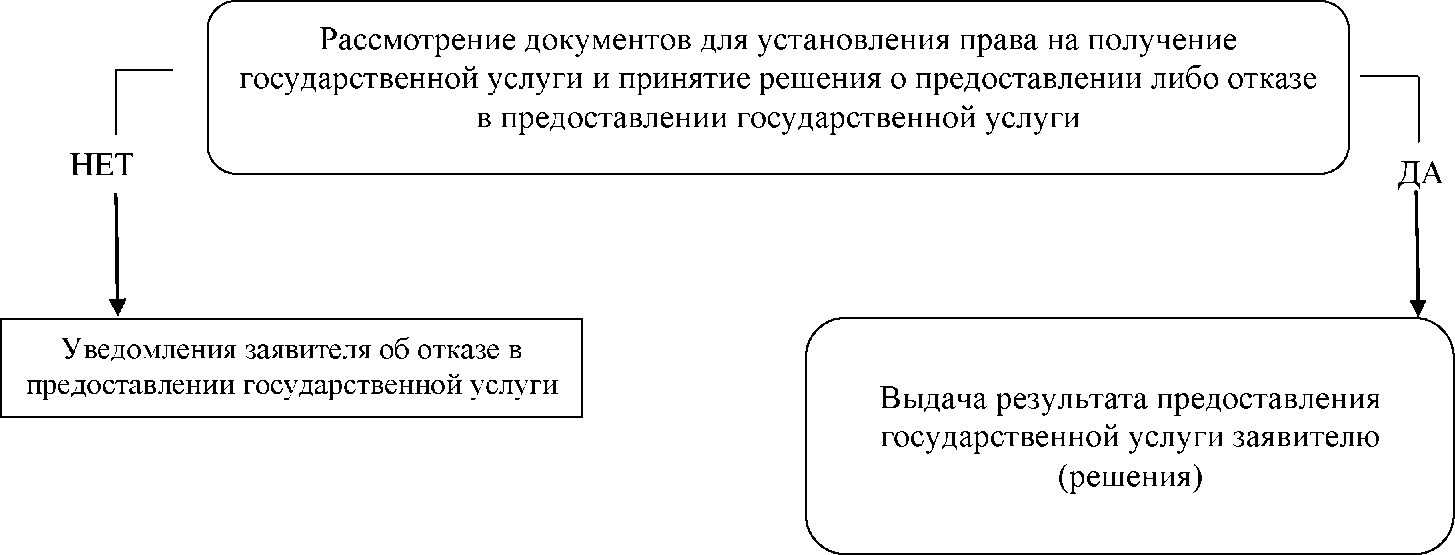 Получение заявителем постановления администрации муниципального района «Магарамкентский район» о назначении опекуна (попечителя) либо заключения о возможности (невозможности) гражданина быть опекуном (попечителем), приемным родителемЗаключение договора об осуществлении опеки (попечительства) в отношении несовершеннолетнего на возмездных условиях, в том числе договора о приемной семьеПриложение №2 к Административному регламенту «Установление опеки и попечительства над несовершеннолетними»Начальнику отдела опеки и попечительства Ф.И.О.(при наличии) полностью проживающей (его) по адресу: тел.Заявление гражданина, выразившего желание стать опекуном или попечителем либо принять детей, оставшихся без попечения родителей, в семью на воспитание в иных установленных семейным законодательством Российской Федерации формахЯ,	(фамилия, имя, отчество (при наличии)Гражданство 	 Документ, удостоверяющий личность: 	(когда и кем выдан)место жительства(адрес места жительства, подтвержденный регистрацией)место пребывания	(адрес места фактического проживания)| | прошу выдать мне заключение о возможности быть опекуном (попечителем)| | прошу выдать мне заключение о возможности быть приемным родителем| | прошу передать мне под опеку (попечительство) 	фамилия, имя, отчество (при наличии) ребенка (детей), число, месяц, год рождения | | прошу передать мне под опеку (попечительство) на возмездной основефамилия, имя, отчество (при наличии) ребенка (детей), число, месяц, год рожденияМатериальные возможности, жилищные условия, состояние здоровья и характер работы позволяют мне взять ребенка (детей) под опеку (попечительство) либо принять в семью на воспитание в иных установленных семейным законодательством Российской Федерации формах.Дополнительно могу сообщить о себе следующее	(указывается наличие у гражданина необходимых знаний и навыков в воспитании детей, в том числе информация о наличие документов об образовании, о профессиональной деятельности, о прохождении программ подготовки кандидатов в опекуны или попечители и т.д.)Я,		,(фамилия, имя, отчество (при наличии) даю согласие на обработку и использование моих персональных данных, содержащихся в настоящем заявлении и в предоставленных мною документах.(подпись, дата)